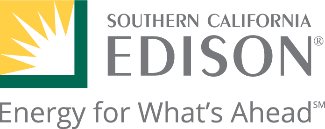 Community Solar Green Tariff Workforce Development AffidavitInstructions: Please have the qualified participants of the below named Local Green Saver (LGS)project complete the following with their information and demonstration of workforce development.Local Green Saver Project InformationDeveloper NameProject NameProject AddressSize of LGS Project	Number of Trainees	Total Number of Job Training HoursPrimary Contact for Workforce DevelopmentDeveloper Representative Name	Contact NumberEmail AddressAffidavitBy participating in the Local Green Saver Program as a Developer. I understand and agree to the Local Green Saver Program rules and the Local Green Saver Workforce Development guidelines reference and described herein about the workforce development and job training requirement.I certify that I am authorized to sign this Affidavit. I also declare under the penalty of perjury, under the laws of the State of California, that all of the information in this Affidavit is true and correct to the best of my knowledge.Name of DeveloperTitleSignature (Developer Representative)	Date1 • EXTERNALCommunity Solar Green Tariff Workforce Development Affidavit